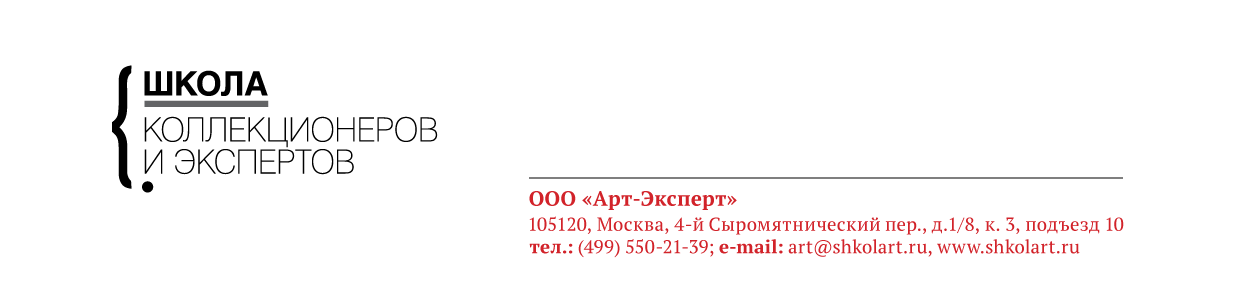 ЭКСПЕРТ-КУРС «ИСТОРИЯ МИРОВОЙ ЛИТЕРАТУРЫ. ИМЕНА СОБСТВЕННЫЕ. ЧАСТЬ ПЕРВАЯ»Курс включает 15 групповых лекционных занятий продолжительностью по 3 часа.Автор курса Ольга Рогинская,
кандидат филологических наук, доцент Школы культурологии факультета гуманитарных наук НИУ ВШЭ, исследователь литературы и театраПроект «Школа коллекционеров и экспертов»ЦСИ «ВИНЗАВОД», 4й Сыромятнический пер.,  1, кор. 3, подъезд 10www.shkolart.ru, art@shkolart.ru, shkolart.moscow@gmail.com+7 (499) 550-21-39, +7 (916) 100-43-53Лекция 1Софокл «Царь Эдип».Лекция 2Данте «Божественная комедия».Лекция 3Рабле «Гаргантюа и Пантагрюэль».Лекция 4Сервантес «Дон Кихот».Лекция 5Шекспир «Ромео и Джульетта».Лекция 6Мольер «Тартюф».Лекция 7Дефо «Робинзон Крузо».Лекция 8Руссо «Юлия, или Новая Элоиза». Лекция 9Гете «Фауст».Лекция 10Флобер «Госпожа Бовари».Лекция 11Толстой «Анна Каренина».Лекция 12Достоевский «Идиот».Лекция 13Пруст «В поисках утраченного времени».Лекция 14Кафка «Превращение».Лекция 15Набоков «Лолита».